NATIONAL ASSEMBLY QUESTION FOR WRITTEN REPLYQUESTION NUMBER: 806DATE OF PUBLICATION:  MARCH 2016Ms V van Dyk (DA) to ask the Minister of Communications: (a) What was the purpose of her attendance at the 2016 World Economic Forum in Davos, Switzerland from 7 to 10 March 2016, (b) what are the (i) names and (ii) positions of the persons who accompanied her and (c) what was the (i) total cost and (ii) breakdown of the costs of the specified trip? NW925EREPLY: MINISTER OF COMMUNICATIONSMinister was not invited to the World Economic Forum in Davos. (b)	(i) not applicable 	(ii) not applicable (c)	(i) not applicable 	(ii)  not applicableMR NN MUNZHELELEDIRECTOR GENERAL [ACTING]DEPARTMENT OF COMMUNICATIONSDATE:MS AF MUTHAMBI (MP)MINISTER OF COMMUNICATIONSDATE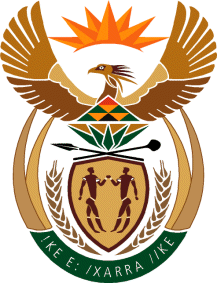 MINISTRY: COMMUNICATIONS
REPUBLIC OF SOUTH AFRICAPrivate Bag X 745, Pretoria, 0001, Tel: +27 12 473 0164   Fax: +27 12 473 0585Tshedimosetso House,1035 Francis Baard Street, Tshedimosetso House, Pretoria, 1000